From: Giulia.MORO@ec.europa.eu 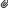 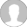 Subject: 609778 ReFLAME - EU Questionnaire feedback Date: 14 October 2020 at 10:24 To: vmilica@ucg.ac.me Cc: EACEA-EPLUS-CBHE-PROJECTS@ec.europa.eu Dear Ms Vuković Stamatović, I am coming back to you concerning the EU questionnaire that was sent to you in August 2020. First of all, I would like to thank you for your availability and the time you have taken to provide the Agency with information on the implementation status of your project after 6 -7 months.  We are aware that the COVID 19 crisis is impacting the project activities and workplan. Although some delay has been regstered, we read with pleasure that a series of measures are already in place to overcome the difficulties. After having looked into your answers to the different questions, I come to the conclusion that no specific follow-up actions from the Agency need to be agreed with you and that on the basis of the information provided your project is under control and that you are making efforts to gradually recuperate the delays. Should you need specific support, please do not hestate to contact us. Yours sincerely, Giulia MORO Project Adviser 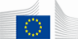 European Commission Education, Audiovisual and Culture Executive Agency (EACEA) Managing programmes and activities on behalf of the European Commission Erasmus+: Higher Education – International Capacity Building (Unit A4) J-59 04/83 Office Address: Rue Joseph II, 59, BE-1000 Brussels  Postal Address: Avenue du Bourget, No.1, B-1140 Brussels/Belgium Tel: +32 229 516 58 Fax: +32 229 945 30  E-mail: giulia.moro@ec.europa.eu http://eacea.ec.europa.eu --  --  MailScanner believes this is threat-free - www.ucg.ac.me --